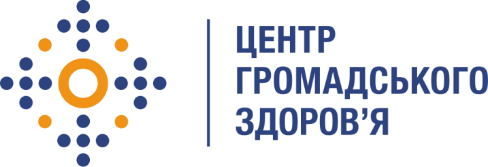 Державна установа 
«Центр громадського здоров’я Міністерства охорони здоров’я України» оголошує конкурс на відбір  консультанта з юридичного супроводу розробки нормативно-правових документів щодо функціонування лабораторної мережі в рамках програми Глобального фонду прискорення прогресу у зменшенні тягаря туберкульозу та ВІЛ-інфекції в УкраїниНазва позиції: консультант з юридичного супроводу розробки нормативно-правових документів щодо функціонування лабораторної мережіТермін надання послуг:  серпень – грудень 2021 рокуІнформація щодо установи:Головним завданням Державної установи «Центр громадського здоров’я Міністерства охорони здоров’я України» (далі – ЦГЗ) є діяльність у сфері громадського здоров’я. Центр виконує лікувально-профілактичні, науково-практичні та організаційно-методичні функції у сфері охорони здоров’я з метою забезпечення якості лікування хворих на cоціально-небезпечні захворювання, зокрема, ВІЛ/СНІД, туберкульоз, наркозалежність, вірусні гепатити тощо, попередження захворювань в контексті розбудови системи громадського здоров’я. Центр бере участь у розробці регуляторної політики і взаємодіє з іншими міністерствами, науково-дослідними установами, міжнародними установами та громадськими організаціями, що працюють в сфері громадського здоров’я та протидії соціально небезпечним захворюванням.Завдання:Розробка проектів нормативно-правових актів для функціонування лабораторної мережі.Адвокація та супровід затвердження нормативно-правових актів.Розробка та перевірка локальних документів (накази, положення, інструкції, шаблони договорів і тд)Юридичний супровід комплексних рішень для проектів організації;Аналіз законодавства, надання висновків та юридичних консультацій.Вимоги до професійної компетентності:Вища юридична освіта ;досвід роботи юрисконсультом від 3-х років;досвідчений користувач MS Office;досвід юридичного супроводу нормативно-правових актів у державних органахграмотна українська мова;Резюме мають бути надіслані електронною поштою на електронну адресу: vacancies@phc.org.ua. В темі листа, будь ласка, зазначте: «281-2021 консультант з юридичного супроводу розробки нормативно-правових документів щодо функціонування лабораторної мережі». Термін подання документів – до 23 липня 2021 року, реєстрація документів 
завершується о 18:00.За результатами відбору резюме успішні кандидати будуть запрошені до участі у співбесіді. У зв’язку з великою кількістю заявок, ми будемо контактувати лише з кандидатами, запрошеними на співбесіду. Умови завдання та контракту можуть бути докладніше обговорені під час співбесіди.Державна установа «Центр громадського здоров’я Міністерства охорони здоров’я України»  залишає за собою право повторно розмістити оголошення про вакансію, скасувати конкурс на заміщення вакансії, запропонувати посаду зі зміненими обов’язками чи з іншою тривалістю контракту.